C.S.F.N“राष्ट्रको लागि एक कदम” 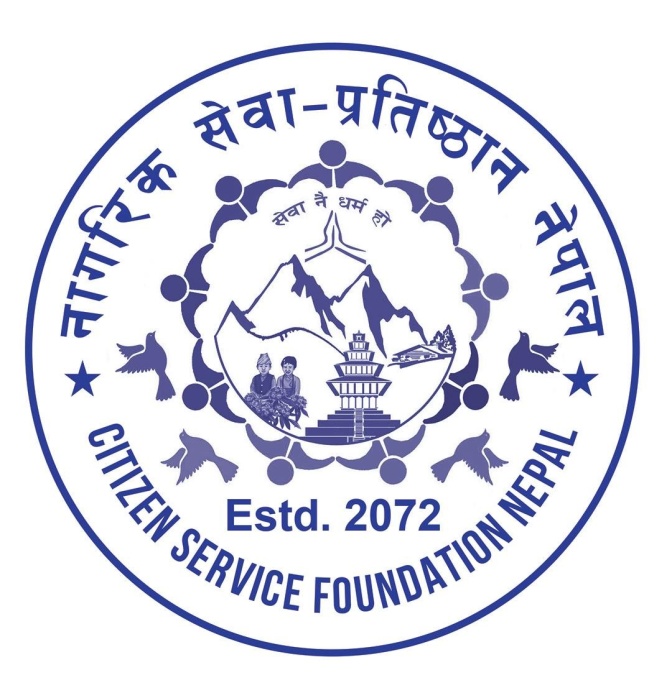 Ward No; 34, Shantinagar, Kathmandu Metropolitan City,Kathmandu shantinagar -07,Kathmandu, NepalSocial Service OrganizationsWorkflow/ResponsibilityCSFN is pleased to present you with this welfare proposal for the “Building Construction Work” project. Having duly examined your situation, we are confident that our proposed services will effectively address your support.  Timeline Requirements:Cost BreakdownBased on Civil Engineer Mr. Pradhumna Shahi analysis of your needs and the nature our proposed plans, the total funds required are estimated at cost breakdown is detailed in the table below.Estimated man-hours: 210 hours Total estimated project duration: 30 days. Thank you .Checklist/assessment formResponsible for ensuring documents are completed and attachedI .    NGO profile Non-profitable organization  II .   HACT Assessment checklistHead Of Section, Or PO Responsible For Managing The Project- Mr. Dilman Shrestha/Project Specialist - Ms. Rumi PoteSenior Finance Assistant – Mr. Rupesh AdhikariOperations Manager- Ms. Dhurba Khanal III.  NGO Programme and Financial Management Assessment and EvaluationSame as aboveIV.  NGO evaluation of previous experienceProgramme Specialist – Ms. Dhurba KhanalV.  Final checklist - review of completed documents Deputy Representative Operations ManagerVI.  ContractorRegistered with Nepal GovernmentProposal SubmittalSupplier SelectionProject StartInitial ReviewProject Completion1st September, 2017[DATE]September,2017September ,2017October, 2017sn.Particular Amount (USD)Wall15000Colouring3000Door 1500Window 1200Administrative Charges2000Miscellaneous 3000Global Giving Charges3855Total 29555